FUNGSI KOMUNIKASI INTERNAL DALAM MENINGKATKAN KINERJA PEGAWAI DINAS PEMADAM KEBAKARAN KOTA TANGERANGSKRIPSIDiajukan Untuk Memenuhi Salah Satu Syarat Dalam Menempuh Ujian Sidang S1 Konsentrasi Humas Jurusan Ilmu Komunikasi FISIP Universitas PasundanSELA KUSTIAWANNRP 122050209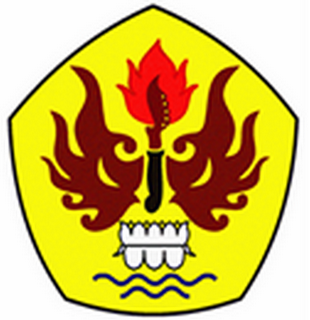 JURUSAN ILMU KOMUNIKASIFAKULTAS ILMU SOSIAL DAN ILMU POLOTIKUNIVERSITAS PASUNDANBANDUNG2016